
РОССИЙСКАЯ ФЕДЕРАЦИЯ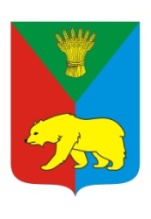 ИРКУТСКАЯ ОБЛАСТЬ ИРКУТСКИЙ РАЙОНДУМАХомутовского муниципального образованияТретий созывРешениеОт 31.10.2014г.                                                                                   №28-133/дспс.ХомутовоОб утверждении границ территориального общественногосамоуправления «Полтинник»В целях развития на территории Хомутовского муниципального образования территориального общественного самоуправления, руководствуясь статьями 12, 60, 130 Конституции Российской Федерации, ст.27 Федерального закона от 6 октября 2003 года № 131-ФЗ "Об общих принципах организации местного самоуправления в Российской Федерации", Уставом Хомутовского муниципального образования, заслушав информацию о границах территориального общественного самоуправления «Полтинник», Дума Хомутовского муниципального образованияРЕШИЛА:         1.​  Утвердить границы территориального общественного самоуправления «Полтинник»  (Приложение).          2. Опубликовать настоящее решение в установленном законом порядке.          3. Контроль за исполнением данного решения возложить на комиссию по жилищно-коммунальному обеспечению Думы Хомутовского муниципального образования (С.Н.Язиков).Глава Хомутовскогомуниципального образования                                                    В.М. КолмаченкоПриложение  к решению Думы Хомутовскогомуниципального образованияот «___»_________2014 г №_____Описание границ территориального общественного самоуправления «Полтинник»Группа жилых домов, расположенных по адресам: с.Хомутово Иркутского района ,	-ул. 50 лет Октября, с №1 по №48а;          - ул. Кирова, с №58 по №68а, с №61 по №87;          - ул. Кольцовская, с №42 по №56а, с №71 по №75а;           - пер.Болотный, с №1 по №9.Начальник социального отдела                                                  Л.Л. Гуневич